El siguiente es el documento presentado por el Magistrado Ponente que sirvió de base para proferir la providencia dentro del presente proceso.El contenido total y fiel de la decisión debe ser verificado en la Secretaría de esta Sala.Asunto: Sentencia de tutela en segunda instanciaAccionante (s)		: Celedonio Serna Higuita Accionado (s)		: Dirección de Atención y Servicios de ColpensionesVinculada (s)             	: Dirección de Acciones Constitucionales de Colpensiones y otrosRadicación		: 66001-31-03-004-2018-00384-01Despacho de origen	: Juzgado Cuarto Civil del Circuito de Pereira Magistrado Ponente	: Duberney Grisales HerreraTemas: 		          DERECHO DE PETICIÓN / SOLICITUD PROYECCIÓN PENSIONAL / NO PUEDE NEGARSE POR RAZÓN DE LA EDAD DEL PETICIONARIO / REVOCA / CONCEDECalificado el objeto de análisis, se advierte que de manera reiterada la jurisprudencia constitucional , tiene dicho que el derecho de petición exige concretarse en una pronta y oportuna respuesta de la autoridad ante la cual ha sido elevada la solicitud, sin importar que sea favorable a los intereses del peticionario, debe ser escrita y en todo caso cumplirá “con ciertas condiciones: (i) oportunidad ; (ii) debe resolverse de fondo, de manera clara, precisa y congruente con lo solicitado ; y (iii) ser puesta en conocimiento del peticionario , so pena de incurrir en la violación de este derecho fundamental” .De ahí que se vulnera este derecho cuando (i) la entidad deja de emitir una respuesta en un lapso que, en los términos de la Constitución, se ajuste a “pronta resolución”, (ii) la supuesta respuesta se limita a evadir la petición, o carece de claridad, precisión y congruencia, (iii) o no se comunique la respuesta al interesado. Además la falta de competencia de la autoridad a quien se formuló, no le exonera del deber de responder.(…)El actor no requirió asesoría para el traslado de régimen sino una proyección del valor del beneficio pensional en el régimen solidario de prima media con prestación definida (RPM), por lo tanto, debía brindársele la asesoría, aun cuando se encontrara “(…) a menos de 10 años para pensionarse (…)”, puesto que para su específico pedimento la edad no era obstáculo. Claro  es  que  la  respuesta  fue  evasiva, a más de incongruente. Criterio expuesto en reciente sentencia de la Corporación  y que comparte esta Sala de decisión.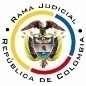 REPUBLICA DE COLOMBIARAMA JUDICIAL DEL PODER PÚBLICOTribunal Superior Del Distrito JudicialSala de Decisión Civil - Familia - DISTRITO DE PEREIRA DEPARTAMENTO DEL RISARALDA		Asunto			: Sentencia de tutela en segunda instancia		Accionante (s)		: Celedonio Serna Higuita 		Accionado (s)		: Dirección de Atención y Servicios de Colpensiones	Vinculada (s)	             	: Dirección de Acciones Constitucionales de Colpensioes y otros		Radicación		: 66001-31-03-004-2018-00384-01		Temas			: Derecho de petición - Subreglas		Despacho de origen	: Juzgado Cuarto Civil del Circuito de Pereira Magistrado Ponente	: Duberney Grisales HerreraActa número		: 254 de 13-07-2018PEREIRA, R., TRECE (13) DE JULIO DE DOS MIL DIECIOCHO (2018).EL ASUNTO POR DECIDIRLa impugnación suscitada en el trámite constitucional ya referido, una vez se ha cumplido la actuación de primera instancia.LA SÍNTESIS DE LOS SUPUESTOS FÁCTICOS RELEVANTESSe comunicó por el actor que el 30-01-2018 radicó derecho de petición ante la Administradora Colombiana de Pensiones -Colpensiones- y el 05-02-2018 recibió respuesta, sin que se haya resuelto de fondo el asunto (Folios 2 a 8, cuaderno No.1).LOS DERECHOS INVOCADOSLos derechos fundamentales de petición, seguridad social y protección de la tercera edad (Folio 4, cuaderno No.1).LA PETICIÓN DE PROTECCIÓNSolicitó: (i) Tutelar los derechos fundamentales; y, (ii) Ordenar a la accionada que realice la proyección de la mesada pensional en el régimen de prima media con prestación definida, conforme se le solicitó (Folio 4, cuaderno No.1).LA SÍNTESIS DE LA CRÓNICA PROCESALCon providencia del 15-05-2018 se admitió y se ordenó notificar a las partes, entre otros ordenamientos (Folio 16, ibídem). El 28-05-2018 se profirió sentencia (Folios 25 a 29, ib.) y como fuera impugnada por la parte accionante, fue remitida a este Tribunal, con proveído del 06-06-2018 (Folio 46, ib.). El Juez de primera instancia denegó el amparo porque consideró que la entidad accionada respondió de fondo el derecho de petición (Folios 25 a 29, ib.). El accionante impugnó, pues contrario a lo resuelto por la a quo, consideró que la accionada evadió la resolución de fondo su solicitud; encontrarse a menos de 10 años para cumplir la edad de pensión de vejez no es justificación suficiente para negarse a realizar la proyección pensional. Desatendió el  Decreto 2071 de 2015 (Folios 40 a 42, ib.). LA FUNDAMENTACIÓN JURÍDICA PARA RESOLVERLa competencia funcional. Esta Sala especializada está facultada en forma legal para desatar la controversia puesta a su consideración, por ser la superiora jerárquica del Despacho que conoció en primera instancia.El problema jurídico a resolver. ¿Es procedente confirmar, modificar o revocar la sentencia del Juzgado Cuarto Civil del Circuito de Pereira, según la impugnación interpuesta? Los presupuestos generales de procedencia de la acción La legitimación en la causaEstá legitimada por activa la accionante porque formuló el derecho de petición (Folio 10, ib.). En el extremo pasivo, la Dirección de Atención y Servicio de Colpensiones, toda vez que respondió la solicitud (Folios 11 y 10, ib.).Las demás dependencias vinculadas, carecen de legitimación, porque no fueron las destinarias de la petición, por manera que se declarará improcedente el amparo en su contra. La inmediatez y la subsidiariedadEl artículo 86 de , regula la acción de tutela como un mecanismo para la protección inmediata de los derechos fundamentales de toda persona, cuando quiera que estos resulten vulnerados o amenazados por la acción o la omisión de cualquier autoridad pública; empero, dispone que este mecanismo “(…) solo procederá cuando el afectado no disponga de otro medio de defensa judicial, salvo que aquella se utilice como mecanismo transitorio para evitar un perjuicio irremediable.”. Nuestra Corte Constitucional tiene establecido que (i) La subsidiariedad o residualidad, y (ii) La inmediatez, son exigencias generales de procedencia de la acción, condiciones indispensables para el conocimiento de fondo de las solicitudes de protección de derechos fundamentales. En lo tocante a la inmediatez, se halla cumplida, dado que la respuesta al derecho de petición data del 05-02-2018 (Folio 11 y 12, ib.) y el amparo, presentado el 11-05-02018 (Folio 1, ib.). En cuanto a la subsidiariedad debe indicarse que la acción es viable siempre que el afectado no disponga de otro medio de defensa judicial, de tal manera que no se sustituyan los mecanismos legales ordinarios. Esta regla tiene dos (2) excepciones que guardan en común la existencia del medio judicial ordinario: (i) la tutela transitoria para evitar un perjuicio irremediable; y (ii) La ineficacia de la acción ordinaria para salvaguardar los derechos fundamentales del accionante. En el sub examine, la parte actora no cuenta con otro mecanismo diferente a esta acción para procurar la defensa de sus derechos.El derecho fundamental de peticiónDe antemano se relieva que el análisis se circunscribe a la verificación de los presupuestos del derecho de petición simple, pues se considerara que para este caso particular, son inaplicables las subreglas jurisprudenciales del derecho de petición en materia pensional, en la medida que la solicitud de la accionante no trata precisamente de un pedimento pensional propiamente dicho, pues refiere a que se efectúe una simulación de la pensión, que es cosa diferente; para el efecto, las precisas palabras de la CC: “(…) las autoridades ante las que se interponga una solicitud de carácter pensional – reconocimiento, reajuste, reliquidación o recurso contra cualquiera de las decisiones de índole pensional tomadas dentro del trámite administrativo – (…)” Sublínea y versalita extra-textual. Calificado el objeto de análisis, se advierte que de manera reiterada la jurisprudencia constitucional, tiene dicho que el derecho de petición exige concretarse en una pronta y oportuna respuesta de la autoridad ante la cual ha sido elevada la solicitud, sin importar que sea favorable a los intereses del peticionario, debe ser escrita y en todo caso cumplirá “con ciertas condiciones: (i) oportunidad; (ii) debe resolverse de fondo, de manera clara, precisa y congruente con lo solicitado; y (iii) ser puesta en conocimiento del peticionario, so pena de incurrir en la violación de este derecho fundamental”.De ahí que se vulnera este derecho cuando (i) la entidad deja de emitir una respuesta en un lapso que, en los términos de la Constitución, se ajuste a “pronta resolución”, (ii) la supuesta respuesta se limita a evadir la petición, o carece de claridad, precisión y congruencia, (iii) o no se comunique la respuesta al interesado. Además la falta de competencia de la autoridad a quien se formuló, no le exonera del deber de responder.Precisa el Alto Tribunal Constitucional: “Se ha dicho en reiteradas ocasiones que el derecho de petición se vulnera si no existe una respuesta oportuna a la petición elevada. Además, que  ésta debe ser de fondo. Estas dos características deben estar complementadas con la congruencia de lo respondido con lo pedido. Así, la respuesta debe versar sobre aquello preguntado por la persona y no sobre un tema semejante o relativo al asunto principal de la petición. Esto no excluye que además de responder de manera congruente lo pedido se suministre información relacionada que pueda ayudar a una información plena de la respuesta dada.”. Pese a lo anterior, hay que tener presente que el derecho de petición no implica que la respuesta sea favorable: “(…) esta garantía involucra la obligación para la autoridad a quien se dirige de emitir una respuesta, que si bien, no tiene que ser favorable a las pretensiones del peticionario, sí debe ser oportuna, debe resolver de fondo lo requerido por el peticionario y debe ser puesta en conocimiento del mismo. Es decir, que este derecho “no se entiende insatisfecho y vulnerado, cuando ha sido contestado de fondo, claro y congruente, pero en forma negativa al peticionario”. (...)”.Esta  doctrina  ha  sido  consolidada  a  lo  largo  de  las  diversas  decisiones  del  Alto  Tribunal constitucional. Hay que acotar que el derecho de petición fue reglado por el legislador a través de la Ley 1755 del 30-06-2015, con efectos a partir de esa fecha, valga decir, la de su promulgación.  EL CASO CONCRETO MATERIA DE ANÁLISISDe acuerdo a las pruebas existentes, la Dirección de Atención y Servicio de Colpensiones, dio contestación  al  derecho  de  petición  (Folios 11 y 12, ib.). Justificó la negativa así: ... se informa que una vez validadas nuestras bases de datos pudo determinarse que usted se encuentra a menos de 10 años para pensionarse y teniendo en cuanta la Ley 1748 de 2014, y la Circular 016 de 2016, de la Superintendencia Financiera de Colombia, no es procedente brindarle la doble asesoría, proceso en el cual se le realizaría la proyección pensional solicitada.(…)… se puede afirmar que Colpensiones se encuentra facultada para determinar y suministrar la información relacionada con la forma de liquidación y el cálculo de una prestación a la que eventualmente tendría derecho un afiliado, sólo (Sic) en el momento en que éste solicite el reconocimiento pensional, previo cumplimiento de requisitos legales... Sublínea fuera del texto.En síntesis, refirió dos eventos en los que efectuaría la proyección: (i) cuando se le solicite el traslado de conformidad con la Circular externa 016 de 2016 de la Superfinanciera; o, (ii)  cuando se pida el reconocimiento pensional. Conforme al parágrafo de la Circular 016 de 2016: “Lo dispuesto en esta instrucción no limita el derecho de los afiliados al SGP de cualquier edad a recibir asesoría en los términos establecidos por los subnumerales 3.13.2 y 3.13.3., de que trata la instrucción primera de esta Circular, cuando así lo soliciten.” Resaltado extra-textual. Por su parte los subnumerales 3.13.2.1., 3.13.2.1.1. y 3.13.2.1.2. de la Circular Básica Jurídica refieren, respectivamente: “Información que debe ser suministrada por la administradora del RPM”,  “Información general sobre pensión de vejez” y “Proyección de eventos pensión de vejez” Sublínea de la Sala. El actor no requirió asesoría para el traslado de régimen sino una proyección del valor del beneficio pensional en el régimen solidario de prima media con prestación definida (RPM), por lo tanto, debía brindársele la asesoría, aun cuando se encontrara “(…) a menos de 10 años para pensionarse (…)”, puesto que para su específico pedimento la edad no era obstáculo. Claro  es  que  la  respuesta  fue  evasiva, a más de incongruente. Criterio expuesto en reciente sentencia de la Corporación y que comparte esta Sala de decisión.Se resalta que la norma invocada por el actor, supuestamente desatendida por  la accionada, alude es a la proyección del beneficio pensional en el régimen de ahorro individual con solidaridad (RAIS) (Artículo 2.6.10.4.3. del Decreto 2071 de 2015); pese a ello, son fundados los argumentos de la impugnación, en cuanto a que la negativa no se puede justificar en la edad del peticionario. Así las cosas, se tiene que la Dirección de Atención y Servicio de Colpensiones, continúa vulnerando el derecho de petición del accionante, por consiguiente, se revocará la sentencia de primera instancia, y en su lugar, se concederá el amparo constitucional. Asimismo, se dispondrá remitir copias con destino a la Procuraduría General de la Nación (En adelante PGN) para que investigue las posibles faltas disciplinarias en que pudo incurrir el mentado funcionario por la omisión en la tramitación oportuna de la solicitud (Artículos 14 y 31 de la Ley 1755, y 34-24º de la Ley 734 CDU).LAS CONCLUSIONES En armonía con lo afirmado: (i) Se revocará el fallo impugnado; (ii) Se concederá el amparo del derecho fundamental de petición; (iii) Se impartirán las órdenes correspondientes; (iv) Se remitirán copias con destino a la PGN a efectos de que investigue las posibles faltas disciplinarias en que pudieron incurrir los funcionarios accionados; y, (v) Se adicionará para declarar improcedente el amparo frente a los terceros intervinientes, por carecer de legitimación.En mérito de lo expuesto, el Tribunal Superior del Distrito Judicial de Pereira, Sala de Decisión Civil -Familia, administrando Justicia, en nombre de la República y por autoridad de la Ley,F A L L A,REVOCAR la sentencia dictada el 28-05-2018 por el Juzgado Cuarto Civil del Circuito de Pereira.TUTELAR el derecho de petición del señor Celedonio Serna Higuita frente a la Directora de Atención y Servicios de Colpensiones.ORDENAR, en consecuencia a la doctora María del Pilar Hernández Bárcenas, en su calidad Directora de Atención y Servicio de Colpensiones, o a quien haga sus veces, que en el perentorio término de cuarenta y ocho (48) horas, siguientes a la notificación de esta sentencia, conteste al accionante el derecho de petición radicado el 30-01-2018 No.2018_1033214, así: (a) Decidiendo de fondo el asunto; (b) Expresando en forma clara los motivos de la decisión; (c) Cuidando la coherencia, y en  especial (d) Enterando oportunamente al solicitante, de tal forma que no queden incertidumbres sobre la decisión.ADVERTIR expresamente a la doctora María del Pilar Hernández Bárcenas que el incumplimiento a la orden impartida en esta decisión se sanciona con arresto y multa, previo incidente de desacato ante el a quo.REMITIR copias de esta decisión a la PGN para que investigue las posibles faltas disciplinarias en que pudiera haber incurrido aquellos empleados, por las irregularidades en la tramitación de los pedimentos aquí revisados.ADICIONAR la sentencia para DECLARAR IMPROCEDENTE el amparo constitucional en contra la Dirección de Acciones Constitucionales de la Gerencia Nacional de Defensa Judicial, la Gerencia de Administración de la Información de la Vicepresidencia de Operaciones del Régimen de Prima Media y la Dirección de Prestaciones Sociales de Colpensiones. NOTIFICAR esta decisión a todas las partes, por el medio más expedito y eficaz.REMITIR este expediente, a la CC para su eventual revisión.Notifíquese,DUBERNEY GRISALES HERRERAM A G I S T R A D OEDDER JIMMY SÁNCHEZ C.              JAIME ALBERTO SARAZA N.	M A G I S T R A D O 				      M A G I S T R A D O    DGH  /  ODCD  /2018